ESCOLA _________________________________DATA:_____/_____/_____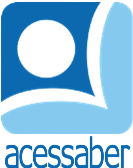 PROF:_______________________________________TURMA:___________NOME:________________________________________________________UMA VINGANÇA MOLHADAUm elefante e um alfaiate eram os melhores amigos. Todos os dias, o elefante ia até a loja do alfaiate e lhe fazia companhia!Certo dia, o alfaiate teve que deixar sua loja para visitar seu primo adoentado em um vilarejo distante. Ele solicitou que seu aprendiz, cuidasse da loja, enquanto ele estivesse fora. Só que o aprendiz era um homem impertinente, que detestava animais.No dia seguinte, quando o elefante foi ver o alfaiate, ele encontrou o aprendiz na cadeira de seu amigo. Ao ver o elefante, o aprendiz foi até ele, levando um coco em uma mão e uma agulha na outra. Ele enganou a pobre criatura e perfurou sua tromba com a agulha. No outro dia, o elefante foi à loja com a tromba cheia de água. Ao ver o aprendiz, ele despejou toda a água nele e seguiu caminho.Nunca mais o aprendiz foi tão cruel com um animal!Autor desconhecidoQuestõesQual é o título do texto?R: ____________________________________________________________________________Quantos parágrafos há no texto? R: ____________________________________________________________________________Quais são os personagens da história?R: ____________________________________________________________________________Por que o elefante ia a loja todos os dias?R: __________________________________________________________________________________________________________________________________________________________Por que o alfaiate teve que viajar?R: __________________________________________________________________________________________________________________________________________________________Quem ficou cuidando da loja?R: ____________________________________________________________________________O que o aprendiz fez ao ver o elefante?R: ______________________________________________________________________________________________________________________________________________________________________________________________________________________________________________________________________________________________________________________Como o elefante se vingou?R: ______________________________________________________________________________________________________________________________________________________________________________________________________________________________________________________________________________________________________________________O que você acha que sentiu o aprendiz quando o elefante se vingou? Justifique sua resposta.R: __________________________________________________________________________________________________________________________________________________________________________________________________________________________________________________________________________________________________________________________________________________________________________________________________________________________________________________________________________________Faça uma ilustração da história: